НАЗВАНИЕ ПУБЛИКАЦИИ— Лабораторные и практические работы по математике как средство осуществления связи теории с практикой.Зайнуллина Гузаль Зуфаровна,  адрес электронной почты (Zainullina_g@mail.ru), учитель математики высшей  квалификационной категории; МОУ «Лицей – интернат (школа для одаренных детей г. Буинска РТ».Аннотация.Развитие преемственности школьного и вузовского образования требует привнесения в школьную практику на этапе профильного обучения в старшем звене таких элементов вузовского обучения, которые обогащают и совершенствуют образовательные возможности средней школы, как  зачетно-модульная система организации обучения, метод учебных проектов, использование информационных и коммуникационных технологий для создания новой, интегрированной среды обучения в школе и в вузе.  Важное условие совершенствования преподавания математики — усиление ее практической направленности. Одной из форм обучения математики, способствующей развитию и воспитанию ценных графических и вычислительных навыков и умений, необходимых для конструирования и практической деятельности, являются лабораторные, лабораторно-графические и практические работы. Такие работы имеют большое воспитательное и образовательное значение. Они позволяют полнее и сознательнее уяснить математические зависимости между величинами; ознакомиться с измерительными и вычислительными инструментами и их применением на практике; установить более тесные связи между различными разделами курса математики и между различными школьными курсами. Статья.Проведение лабораторных и практических работ с учащимися вносит разнообразие в уроки математики; повышает активность и самостоятельность учащихся на уроке; способствует повышению качества знаний учащихся по математике; делает абстрактные теоретические положения понятными, доступными, наглядными. При правильной организации работ воспитывается культура труда (умение организовать рабочее место, содержать его и инструменты в порядке), привычка к систематическому труду, уважение к работе, стремление к познанию и постоянному совершенствованию полученных знаний и навыков. Методистами выделяются 4 вида лабораторных работ.Лабораторная работа, служащая для установления того или иного факта или положения.Лабораторная работа по теме: «Исследование площади  прямоугольника,  вписанного в треугольник»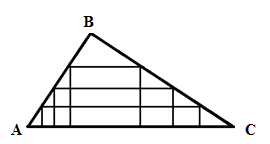 В треугольник АВС, основание которого 10 см, а высота 6 см, вписано несколько прямоугольников различной высоты, имеющих две вершины на основании, а две другие – на боковых сторонах треугольника. Учитывая, что можно построить сколько угодно вписанных таким образом прямоугольников, постройте самостоятельно прямоугольники с высотами, указанными в табл. 1, измерьте основание каждого прямоугольника и вычислите его площадь.Результаты запишите в табл.1. При каком значении h у вас получился прямоугольник наибольшей площади? Какова его площадь?Сравните высоту, основание и площадь этого прямоугольника соответственно с высотой, основанием и площадью треугольника АВС. Какую гипотезу можно высказать в результате этого исследования?2 . Лабораторная работа, подводящая учащемуся к установлению определенной зависимости между величинами математического факта, требующего строгого доказательства.Лабораторная работа по теме: «Длина окружности».Оборудование: цилиндры разного диаметра, бумага, карандаш, нить, ножницы, линейка.Цели: вывод формулы C=2.Ход работы.Возьмите цилиндр 1, поставьте его на лист бумаги и обведите карандашом.Вырежьте полученный круг и сложите его пополам.Измерьте длину линии сгиба (т.е. диаметр).Возьмите нить и обмотайте ею цилиндр один раз.Измерьте длину полученной части нити, это будет длина окружности.Запишите и вычислите отношение длины окружности к длине диаметра.Проделайте то же самое с цилиндром 2.Сравните полученные отношения.При подсчетах и правильных измерениях должно получиться число приблизительно равное 3,141…Это число округляют до сотых 3,14 , обозначают буквой  (пи). Сделайте вывод: в каком отношении находятся длина окружности и длина её диаметра, чему равно это отношение, запишите формулу для вычисления длины окружности, обозначив её С.Вывод: Длина  окружности прямо пропорциональна длине её диаметра.Коэффициент пропорциональности равен 3,14.Выразив из отношения С, получаем C=d .Лабораторная работа, которая содержит элементы исследовательского характера.Лабораторная работа на развитие стереометрических представлений учащихся.Учет уложенных в штабель бревен ведется с использованием коэффициента полиодревесности  который равен частному от деления объёма древесины на объём самого штабеля.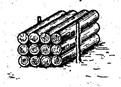 Найдите коэффициент полиодревесности   прямоугольного штабеля, в основании которого 4 бревна, а число брёвен по высоте штабеля равно 3 (Все брёвна считать одинаковыми цилиндрами радиуса R).Зависит ли  от числа брёвен  в прямоугольном штабеле?Указание. Объём V цилиндра радиуса R можно найти по формуле: V=, где h – высота цилиндра (длина бревна).Найдите коэффициент полиодревесности   для  треугольного штабеля, в основании которого n брёвен. 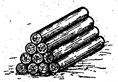          Рассмотрите случаи n=3,   n=4.Зависит ли  от числа брёвен в треугольном штабеле?Указание. Выразите сторону равностороннего треугольника АВС через радиус R бревна и найдите объём штабеля как половину произведения площади основания на его высоту. Если целью лабораторного занятия является выработка прочного навыка вычислений, конструирований и т. д., то такие занятия относятся к лабораторному практикуму по математике.Лабораторная работа  по теме  “Применение производной”Цель работы:1) Исследование возможностей применение производной к решению физических задач.2) Формирование умения применения полученных знаний для построения и исследования математических моделей.II. Ход лабораторной работы.1. Обменяться группам учащихся проектами.2. В группе ознакомиться с проектом, выполненным другой группой, разобрать задачи по заданной теме.3. Из предложенных задач выбрать соответствующие данному проекту и решить их.4. Обосновать выводы и подтвердить графически.5. Оформить работу.6. Защитить перед учащимися класса.Задача 1. Две точки движутся по одной прямой по законам S=t2 и S=t3/2 (t0). Каковы их скорости в момент встречи? В какой момент времени их скорости одинаковы? Постройте графики движения и поясните на графике полученные результаты.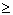 Задача 2. Покажите, что движение, определяемое любой линейной функцией S=kt+b является равномерным. Каков механический и геометрический смысл коэффициентов k и b?Задача 3. Тело массой 2 килограмма движется прямолинейно по закону х(t)= t2 +t+1. Координата х измеряется в см, время t – в секундах. Найдите:а) действующую силу;б) кинетическую энергию тела через 2 сек. после начала движения.Задача 4. Известно, что для любой точки С стержня АВ длиной 20см, от стоящей от точки А на расстоянии L, масса куска стержня АС в граммах определяется по формуле m(l)=3l2 +5l. Найдите линейную плотность стержня: а) в середине стержня; б) в конце стержня.Задача 5. Из пункта О по двум лучам, угол между которыми 60°, движутся два тела: первое – равномерно со скоростью 5 км/ч, второе – по закону S(t)=2t2+ t. С какой скоростью они удалятся друг от друга? (S – в км, t – в сек.).Задача 6. Профиль моста имеет форму параболы, уравнение которой у=-0,05х2, длина моста 80м. Каков должен быть наклон (к горизонту) подходов АВ и СD насыпи моста, чтобы проезд с насыпи на мост и обратно, совершался плавно (подходы должны быть касательными к профилю моста).Задача 7. Количество электричества, протекающее через проводник, начиная с момента t=0, задаётся формулой g=3t2+t+2. Найдите силу тока в момент времени t=3.Задача 8. Высота камня, брошенного вертикально вверх со скоростью v0 и начальной высоты от земли h0 меняется по закону х= h0+ v0' t - gt2/2, где g=10м/с2 – ускорение силы тяжести.Найдите зависимость скорости камня от времени.При h0=20м, v0=8м/с. Найдите скорость камня через 2с. Зачем указано значение h0? Через какое время камень упадёт на землю?На какой высоте скорость обратится в 0?Покажите, что энергия камня Е=mv2/2+mgh (где m – масса камня) не зависит от энергии!Задача 9. Точка движется по закону S=2+20 – 5t2. Найдите мгновенную скорость в момент t=0, t=1, t=2. постройте график зависимости мгновенной скорости от времени.Основные требования к организации и проведению лабораторных работ таковы:лабораторные работы должны быть тщательно подготовлены: необходимо заранее разработать цели и задачи работы, сформулировать задания, разработать инструкции по ходу работы и по использованию необходимого программного обеспечения;во время проведения лабораторных работ ученики самостоятельно выполняют предложенные задания; учитель выступает в роли консультанта;цель лабораторной работы предполагает проведение самостоятельного исследования на заданную тему, поэтому одно из заданий – подготовить отчет в виде таблицы, которым разрешается пользоваться в дальнейшем на уроках;в заданиях к лабораторной работе необходимо учитывать дифференцированный подход к ученикам, предоставлять возможность выполнять задание более или менее сложное (как правило, в исследовательских заданиях сложность определяется глубиной);групповая работа (по 2-3 человека за одним компьютером) способствует учебному общению на уроке, благоприятно сказывается на усвоении изучаемого материала;не рекомендуется использовать слишком много различных прикладных программ (в среднем достаточно двух пакетов, которые вместе обладают необходимыми в рамках изучаемого курса аналитическими и графическими возможностями).В зависимости от изучаемого материала учебные цели лабораторных работ могут быть различные: при изучении совершенно новых понятий лабораторные работы проводятся с пропедевтической целью: для формирования первичных представлений. Полезны также лабораторные работы по обобщению и систематизации ранее изученного материала. Некоторые лабораторные работы можно рекомендовать для проведения самопроверки и уточнения результатов домашнего задания. Опыт организации и проведения компьютерных лабораторных работ по математике в старших классах общеобразовательной школы, позволяет рекомендовать такую форму организации учебного процесса в качестве компромисса между традиционной и новыми информационными технологиями обучения.Литература:Зимановская А.А. «Проведение лабораторных и практических работ на уроках математики».Лупан. И.В.  «Система компьютерных лабораторных работ по алгебре и началам анализа».Есина Н.И.  Фестиваль педагогических идей.  «Лабораторные работы по алгебре и началам анализа в 10-м классе как средство формирования понимания практической значимости предмета»Высота прямоугольника  h (см)0,5111,522,533,544,5566,57Основание прямоугольника  а (см) Площадь прямоугльника S (см2)